To be sold on AuctionsPlus Thursday 21st July 2016A/c Pincally Station via Milparinka NSW620 2011 drop ewes S.I.L to merino620 2010 drop ewes S.I.L to merinoContact Ben Finch 0408802760 Elders Broken Hill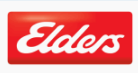 